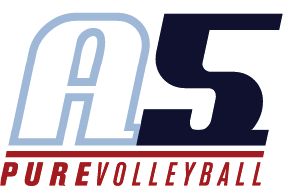 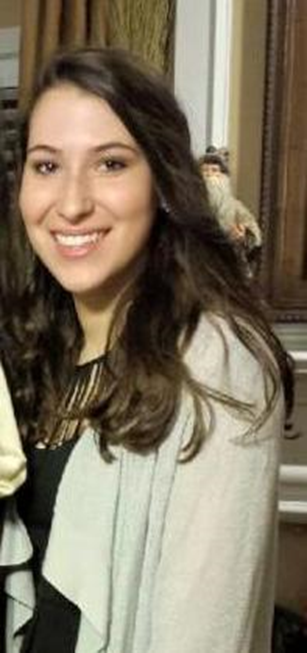 Coaching Experience 2013-2014A5 10-1 assistant coachChattahoochee Jr. Cougars assistant coachPlaying Experience2010-2012Chattahoochee High School JV team2010GA5 14-2 team2011GA5 16-3 team2013GA5 17-2 teamEducationCurrently a sophomore at Kennesaw State University studying Early Childhood Education